У К Р А Ї Н АНОВОВОРОНЦОВСЬКА РАЙОННА ДЕРЖАВНА АДМІНІСТРАЦІЯ ХЕРСОНСЬКОЇ ОБЛАСТІВІДДІЛ ОСВІТИ,МОЛОДІ ТА СПОРТУН А К А З від 29.01.2013 року 					         			  №15Про участь у ІІІ етапі Всеукраїнськоїолімпіади з інформаційних технологій	Згідно з Положенням про Всеукраїнські учнівські олімпіади з базових дисциплін, турніри, конкурси-захисти науково-дослідницьких робіт та конкурси фахової майстерності, затвердженим наказом Міністерства освіти і науки України від 18.08.1998 року №305, наказом управління освіти і науки обласної державної адміністрації від 11.01.2013 року №4 «Про проведення ІІІ етапу Всеукраїнських учнівських олімпіад у 2013 році»НАКАЗУЮ:Переможцю ІІ етапу олімпіади з інформаційних технологій Рохальчуку Олександру Миколайовичу, учню 10 класу Нововоронцовської ЗОШ №2 узяти участь у ІІІ етапі Всеукраїнської олімпіади 09 лютого 2013 року. Місце проведення олімпіади: Херсонський національний технічний університет для учнів 9-11 класів. Початок олімпіади о 9.00.Супроводжуючим призначити Полтавця Сергія Сергійовича, учителя інформатики Нововоронцовської ЗОШ №2, та покласти на нього відповідальність за збереження життя і здоров’я дитини під час відрядження.Директору Нововоронцовської ЗОШ №2 забезпечити участь у ІІІ етапі Всеукраїнських олімпіад з основ наук переможця та керівника.КЗ «Централізована бухгалтерія профінансувати витрати на відрядження керівника делегації та проїзд учня.Контроль за виконанням даного наказу покласти на головного спеціаліста відділу освіти Нікольченко В.А.Начальник відділу освіти,молоді та спорту							Т.М.ФоменкоБезверха, 21763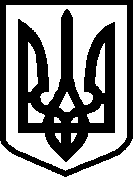 